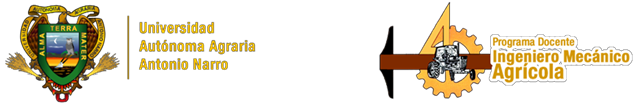 Sala de juntas del departamento.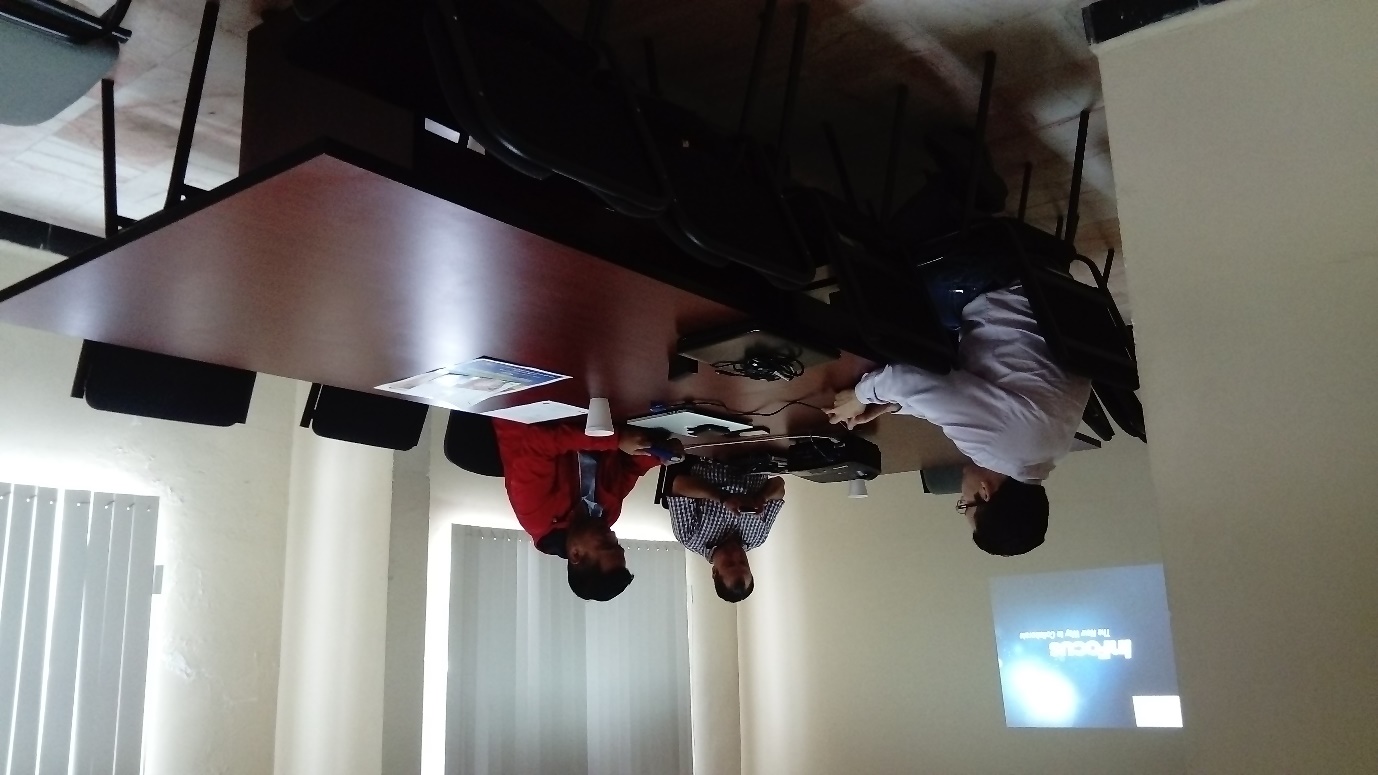 